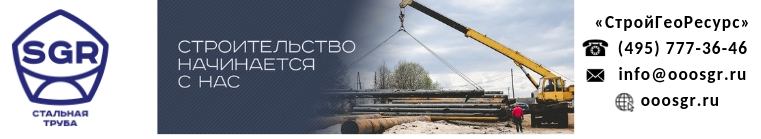 Общество с ограниченной ответственностью «СтройГеоРесурс»ООО«СГР»,Россия,117105,Город Москва, вн.тер.г. муниципальный округ Нагатино-Садовники, ул Нагатинская,д. 1 ИНН 7724431131, КПП 772401001,ОКПО25358145,ОГРН1187746191621,р/с40702810902360002016 в Банке АО«АЛЬФА-БАНК»г.Москва,к/с30101810200000000593,БИК 044525593Карточка предприятияГенеральный директор                                                                                              Н.С. ШульгинаООО «СГР» М.П.Полное названиеОбщество с ограниченной ответственностью «СтройГеоРесурс»Сокращённое названиеООО «СГР»Юридический адрес 117105, Город Москва, вн.тер.г. муниципальный округ Нагатино-Садовники, ул Нагатинская, д. 1Почтовый адрес117105, Город Москва, вн.тер.г. муниципальный округ Нагатино-Садовники, ул Нагатинская, д. 1Телефон+7 (495) 777-36-46Генеральный директорШульгина Надежда Сергеевна, действующий на основании Устав ИНН/ КПП7724431131 /772401001ОКПО25358145ОКАТО45296571000ОГРН, дата регистрации1187746191621 от 21.02.2018г.БанкРасчётный счётБИККорреспондентский счётАО «Альфа-Банк» г. Москва4070281090236000201604452559330101810200000000593БанкРасчётный счётБИККорреспондентский счёт ПАО «Сбербанк России» г. Москва4070281073800023561004452522530101810400000000225Websitewww.ooosgr.ruE-mailinfo@ooosgr.ruБухгалтерия: 7773646sgr@gmail.com